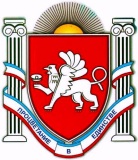                                                РЕСПУБЛИКА КРЫМ                         НИЖНЕГОРСКИЙ РАЙОННОВОГРИГОРЬЕВСКОЕ СЕЛЬСКОЕ ПОСЕЛЕНИЕАДМИНИСТРАЦИЯ НОВОГРИГОРЬЕВСКОГО СЕЛЬСКОГО ПОСЕЛЕНИЯПОСТАНОВЛЕНИЕ № 162«14» сентября 2023 годас.НовогригорьевкаО внесении изменений в Порядок применения дисциплинарных взысканий к муниципальным служащим администрации Новогригорьевского сельского поселения Нижнегорского района Республики Крым, утвержденный постановлением администрации Новогригорьевского сельского поселения от 22.07.2016 №98 (с изменениями от 18.10.2018, от 15.01.2019 №5)В соответствии с Федеральными законами Российской Федерации от 06.10.2003 №131-ФЗ «Об общих принципах организации местного самоуправления в Российской Федерации», от 02.03.2007 № 25-ФЗ «О муниципальной службе», руководствуясь Уставом муниципального образования Новогригорьевское сельского поселения Нижнегорского района Республики Крым,  администрация Новогригорьевского сельского поселения  ПОСТАНОВЛЯЕТ:Внести изменения в Порядок применения дисциплинарных взысканий к муниципальным служащим администрации Новогригорьевского сельского поселения Нижнегорского района Республики Крым, утвержденный постановлением администрации Новогригорьевского сельского поселения от 22.07.2016 № 98 (с изменениями от18.10.2018, от 15.01.2019 №5):подпункт 1 пункта 2.2.2 изложить в новой редакции:«1) доклада о результатах проверки, проведенной уполномоченным лицом администрации  или в соответствии со статьей 13.4 Федерального закона от 25 декабря 2008 года N 273-ФЗ "О противодействии коррупции" уполномоченным подразделением Администрации Президента Российской Федерации»;2. Настоящее постановление разместить для обнародования на официальном сайте администрации Новогригорьевского сельского поселения в сети «Интернет», а также на информационном стенде Новогригорьевского сельского поселения по адресу: Республика Крым, Нижнегорский район, с.Новогригорьевка, ул.Мичурина,59.3. Контроль за исполнением настоящего постановления оставляю за собой.Глава администрацииНовогригорьевского сельского поселения 			А.М.Данилин